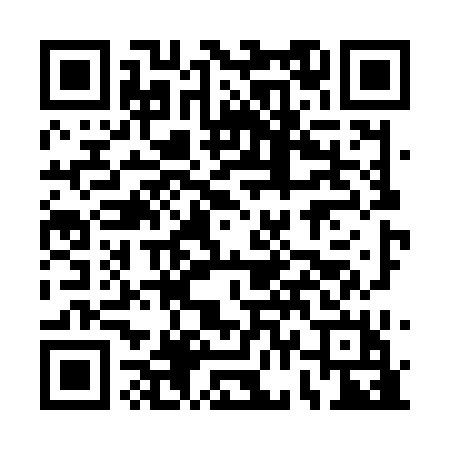 Prayer times for Ahmad Ali Shah, PakistanWed 1 May 2024 - Fri 31 May 2024High Latitude Method: Angle Based RulePrayer Calculation Method: University of Islamic SciencesAsar Calculation Method: ShafiPrayer times provided by https://www.salahtimes.comDateDayFajrSunriseDhuhrAsrMaghribIsha1Wed4:325:5312:253:526:578:192Thu4:315:5312:253:526:588:193Fri4:305:5212:253:516:588:204Sat4:305:5112:253:516:598:215Sun4:295:5112:253:516:598:216Mon4:285:5012:253:517:008:227Tue4:275:4912:253:507:008:238Wed4:265:4912:253:507:018:239Thu4:255:4812:253:507:018:2410Fri4:255:4812:253:507:028:2511Sat4:245:4712:253:507:028:2612Sun4:235:4612:243:497:038:2613Mon4:225:4612:243:497:038:2714Tue4:225:4512:243:497:048:2815Wed4:215:4512:253:497:048:2816Thu4:205:4512:253:497:058:2917Fri4:205:4412:253:487:058:3018Sat4:195:4412:253:487:068:3019Sun4:195:4312:253:487:068:3120Mon4:185:4312:253:487:078:3221Tue4:175:4312:253:487:078:3222Wed4:175:4212:253:487:088:3323Thu4:165:4212:253:487:088:3424Fri4:165:4212:253:487:098:3425Sat4:155:4112:253:487:098:3526Sun4:155:4112:253:477:108:3627Mon4:155:4112:253:477:108:3628Tue4:145:4112:253:477:118:3729Wed4:145:4012:263:477:118:3830Thu4:135:4012:263:477:128:3831Fri4:135:4012:263:477:128:39